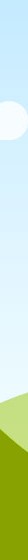 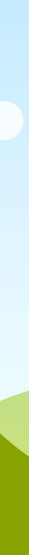 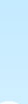 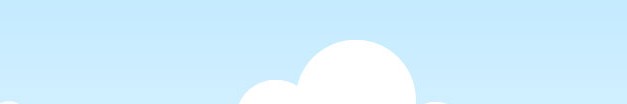 MONTHLY MEAL PLANNERMONDAY	TUESDAY	WEDNESDAY	THURSDAY	FRIDAY	SATURDAY	SUNDAY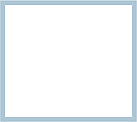 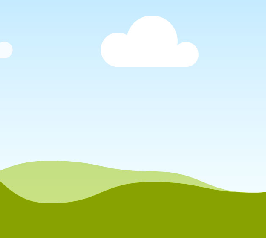 